INSCHRIJFFORMULIER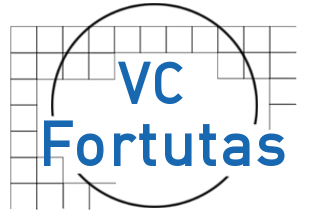 Geboortedatum (dd/mm/jjjj)			Telefoon (mobiel)IBAN Banknummer (volledig NL…)				Datum 1e training Datum inschrijving		     De ingevulde gegevens zullen gebruikt worden conform het privacy-beleid van onze vereniging. Zie www.fortutas.nl --Dit formulier inleveren bij de ledenadministratie van VC Fortutas, Kievitlaan 8, 6005 JV Weert 
of inscannen en mailen naar info@fortutas.nlAchternaam: Roepnaam: M / VStraat en huisnummer: Straat en huisnummer: Straat en huisnummer: Straat en huisnummer: Straat en huisnummer: Postcode: WoonplaatsNr: T.n.v.: Emailadres: Naam van de trainer / trainingsgroepHeb je eerder in verenigingsverband gespeeld en was dit Nevobo of Recreatief?Nee/Ja,  bij Ga je bij Fortutas Nevobo competitie spelen ? Zo ja, zorg dan voor een correcte digitale pasfoto of voor de spelerskaart van je vorige vereniging.Nee/Ja, foto of spelerskaart wordt geleverd viaWat is je beroep ? (voor jeugdleden het beroep van ouders)Ben je in het bezit van een EHBO of BHV diploma (voor jeugdleden is de vraag ook voor de ouders)HANDTEKENING INSCHRIJVING(Voor een minderjarige onder de 16 jaar tekent ouder/voogd)Ik heb kennisgenomen van de infofolder en zal me houden aan de regels zoals deze zijn vastgelegd in statuten en overige reglementen. Het opgegeven emailadres mag gebruikt worden voor informatieberichten van VC Fortutas. Voor jeugdleden geldt dat ik als ouder/voogd me verplicht tot deelname aan de vervoerregeling van VC Fortutas.HANDTEKENING MACHTIGING(Voor een minderjarige tekent ouder/voogd)Ik ga akkoord met de automatische afschrijving van mijn contributie, kledinggeld en/of inschrijfgeld van mijn IBAN banknummer.
Als u geen machtiging voor automatische incasso afgeeft dan zullen er per seizoen € 2,50 incassokosten in rekening gebracht worden.